Si comunica che il Consiglio regionale della Valle d'Aosta ha pubblicato sul Sistema Telematico di Acquisto CUC-VDA all’indirizzo https://inva.i-faber.com un avviso finalizzato alla ricezione di manifestazioni di interesse per favorire la partecipazione e la consultazione del maggior numero di operatori economici potenzialmente interessati all’affidamento del servizio di ideazione e progettazione grafica coordinata del "Rapporto Annuale" e del "Rapporto di legislatura" oltre che della collana "Cahiers du Conseil" per la XVI legislatura del Consiglio regionale della Valle d'Aosta per una durata presunta di 5 anni (2021, 2022, 2023, 2024 e 2025) coincidente con la durata della XVI Legislatura, salvo scioglimento anticipato. La documentazione del presente avviso è disponibile sul Sistema Telematico di Acquisto CUC-VDA all’indirizzo https://inva.i-faber.com all’interno dello spazio riservato alla procedura.Eventuali comunicazioni nell’ambito della presente procedura dovranno avvenire mediante l’apposita sezione dedicata “comunicazioni” presente sul Sistema Telematico di Acquisto CUC-VDA (all’indirizzo https://inva.i-faber.com) all’interno del dettaglio dedicato alla procedura. Gli operatori economici interessati dovranno far pervenire la propria manifestazione di interesse, sul Sistema Telematico di Acquisto CUC-VDA, entro e non oltre le ore 12:00 del giorno 26 aprile 2021.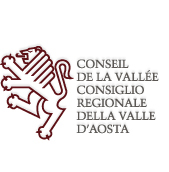 